Resume Checklist and Skills  by C. Kohn 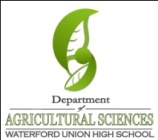 Name: 								 Hour		Date: 				Reviewer’s Name: 												Resume Checklist – Do they have…For each item, rank it a + (perfect), ✓   (there but needs improvement), or  –  (not present or not done correctly).Their name?Their address?Their phone numberAn email address?Is the email address appropriate for business?One page only, unless you have significant previous experienceIs it typed?Times Roman or other Serif font, 10 point to 12 point size (12 point is best)No more than two fonts or two sizes?Is the formatting consistent? (bold, underline, bullets, headings)Margins no less than 1" and no more than 1.5"Clear, focused objectiveEducation is listed w/ institution, city, and state. GPA listed if over 3.0Graduation date listed, even if you have not yet graduatedExperience section listing notable employment or volunteer workExperience section has descriptions for each jobExperience section uses action verbs effectively (you can picture the author doing their job easily)Activities section listing your most notable extracurricular activitiesActivities section has descriptions of key positions3 References are attached?References are all professionally related people (no friends, family, or neighbors?)No personal data or potentially discriminatory dataABSOLUTELY no spelling errors?ABSOLUTELY no grammar errors?Is the document visually appealing and professional looking?Does the document effectively address the author’s strengths, experiences, and abilities in a manner that a complete stranger would want to hire them?Jane SassabyP.O Box 111Waterford, WI 53185(555) 555-5555sassabyj@hotmail.comOBJECTIVETo obtain an internship at Fox Valley Veterinary ClinicEDUCATIONWaterford Union High SchoolDiploma Expected June 2013GPA: 3.5EXPERIENCECashier (9/11-Present)McDonald's Waterford, WI• Key in customer orders into register and prepare food tray or takeout bags accordingly.• Serve cold drinks, using drink-dispensing machine, and frozen milk drinks and desserts, using milkshake or frozen custard machine.• Press lids onto beverages and place beverages on serving tray or in takeout container.• Demonstrated a positive attitude while processing customer cash and credit transactions.• Maintain a clean and orderly eating and serving area.Sales Associate (5/10-6/11)Kohl’s Burlington• Assisted in the smooth and profitable operation of specialty clothing and home décor shop.• Generated sales and maintained positive image among clients.• Designed and constructed store displays.COMPUTER PROFICIENCIESMicrosoft Word, Excel, PowerPoint, FrontPage, and Adobe PhotoshopHONORS AND ACTIVITIESFFA Vice President, 2011-PresentSADD President, 2011-PresentDance Team, 2010-PresentMarching Band, 2010- PresentFroedert Hospital Volunteer, 2009- PresentA Honor Roll, 2010-2011REFERENCESMr. Craig A. Kohn – Instructor, Agricultural Sciences – Waterford Union High School
100 Field Drive, Waterford, WI 53185
262-534-3189 x 7309Mr. John Smith, Manager – McDonalds
815 Fox Ln # B Waterford, WI 53185
262-534-5534First Name Last NameStreet AddressCity, State, and Zip(555) 555-5555email@professional-sounding.comOBJECTIVEThis should be a specific job for a specific company, NEVER a generic titleEDUCATIONInclude all educational credentials.  If they are in progress, include when the diploma is expected.  Include your GPA only if it is above a 3.0EXPERIENCEPostion (Start date-End Date)Company Name, City, State• Describe what you’ve done using action verbs (next page)• Include multiple lines that describe the responsibilities you had on this job• Be as specific and descriptive as possible – this will indicate that you are thorough and attentive to detail while on the jobPostion (Start date-End Date)Company Name, City, State• Describe what you’ve done using action verbs (next page)• Include multiple lines that describe the responsibilities you had on this job• Be as specific and descriptive as possible – this will indicate that you are thorough and attentive to detail while on the jobCOMPUTER PROFICIENCIESInclude all technological experience and skill you have in this area.  HONORS AND ACTIVITIESUse this section to describe all activities you were a part of an awards and recognition you have received. REFERENCESName of person – Position – Company or Institution 
Their Address
Their PhoneName of person – Position – Company or Institution 
Their Address
Their PhoneName of person – Position – Company or Institution 
Their Address
Their PhoneACTION VERBS (click here for more or for the source)Management skills	Communication skills 	Clerical or detailed skills administered 
analyzed 
assigned 
attained 
chaired 
contracted 
consolidated 
coordinated 
delegated 
developed 
directed 
evaluated 
executed 
improved 
increased 
organized 
oversaw 
planned 
prioritized 
produced 
recommended 
reviewed 
scheduled 
strengthened 
supervised 	addressed 
arbitrated 
arranged 
authored 
corresponded 
developed 
directed 
drafted 
edited 
enlisted 
formulated 
influenced 
interpreted 
lectured 
mediated 
moderated 
motivated 
negotiated 
persuaded 
promoted 
publicized 
reconciled 
recruited 
spoke 
translated 
wrote 	approved 
arranged 
catalogued 
classified 
collected 
compiled 
dispatched 
executed 
generated 
implemented 
inspected 
monitored 
operated 
organized 
prepared 
organized 
prepared 
processed 
purchased 
recorded 
retrieved 
screened 
specified 
systematized 
tabulated 
validated Research skills 	Technical skills 	Teaching skills clarified 
collected 
critiqued 
diagnosed 
evaluated 
examined 
extracted 
identified 
inspected 
interpreted 
interviewed 
investigated 
organized 
reviewed 
summarized 
surveyed 
systematized 	assembled 
built 
calculated 
computed 
designed 
devised 
engineered 
fabricated 
maintained 
operated 
overhauled 
programmed 
remodeled 
repair 
solved 
trained 
upgraded 	adapted 
advised 
clarified 
coached 
communicated 
coordinated 
developed 
enabled 
encouraged 
evaluated 
explained 
facilitated 
guided 
informed 
initiated 
instructed 
persuaded 
set goals 
stimulated Financial skills 	Creative skills 	Helping skills administered 
allocated 
analyzed 
appraised 
audited 
balanced 
budgeted 
calculated 
computed 
developed 
forecasted 
managed 
marketed 
planned 
projected 
researched 	acted 
conceptualized 
created 
designed 
developed 
directed 
established 
fashioned 
founded 
illustrated 
instituted 
integrated 
introduced 
invented 
originated 
performed 
planned 
revitalized 
shaped 	assessed 
assisted 
clarified 
coached 
counseled 
demonstrated 
diagnosed 
educated 
expedited 
facilitated 
familiarized 
guided 
referred 
rehabilitated 
represented Communication skillsaddressed 
arbitrated 
arranged 
authored 
corresponded 
developed 
directed 
drafted 
edited 
enlisted 
formulated 
influenced 
interpreted 
lectured 
mediated 
moderated 
motivated 
negotiated 
persuaded 
promoted 
publicized 
reconciled 
recruited 
spoke 
translated 
wrote Technical skills assembled 
built 
calculated 
computed 
designed 
devised 
engineered 
fabricated 
maintained 
operated 
overhauled 
programmed 
remodeled 
repair 
solved 
trained 
upgraded Creative Skillsacted 
conceptualized 
created 
designed 
developed 
directed 
established 
fashioned 
founded 
illustrated 
instituted 
integrated 
introduced 
invented 
originated 
performed 
planned 
revitalized 
shaped Courtesy of Boston College – bc.edu